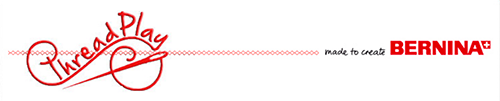 Supply ListFusible Quilt Label – BERNINA Creative Studioinstructor: Theresa	Here’s what you’ll need…Bernina sewing machine and accessories.2 colors of Embroidery Thread*Embroidery Needles (75 or 90)*Bernina Presser Foot #26*USB stick  to save design on *BERNINA Midi hoop * or Large OvalKit includes Fabric and Stabilizers.* Items that are available for purchase at Thread play.